 Svenska Brukshundklubben                            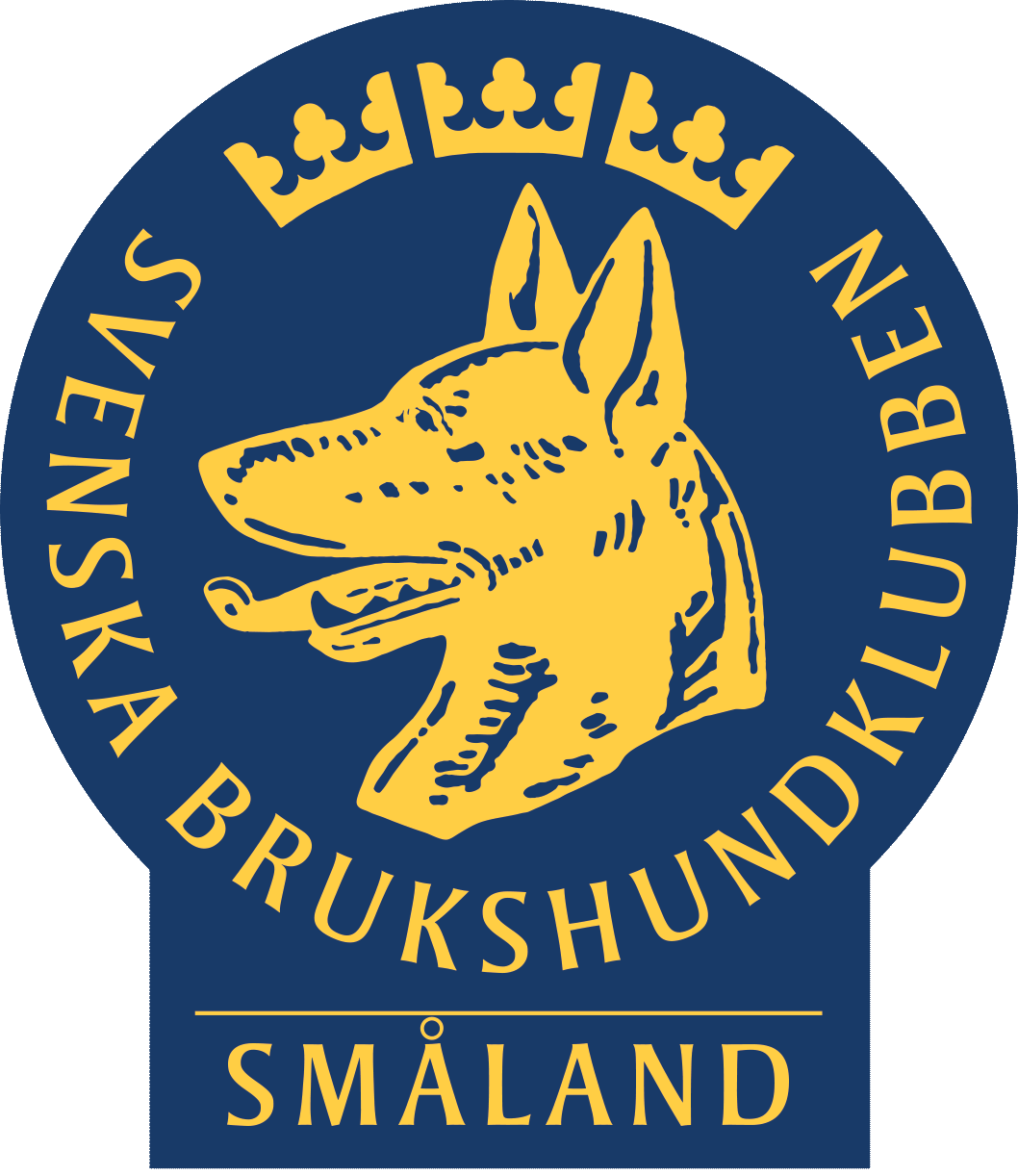                    SmålandsdistriktetProtokoll,  Styrelsemöte Plats:         Njudung BK  Tid:            2019-10-02  kl 19.00 Närvarande:     Ordförande Billy Andersson, vice ordförande Tobias den Braver, 	kassör Anders Falk, sekreterare Ann-Christine Holm, 1:a ledamot                           Carina Andersson , 2.a ledamot Anitha Alarik, 1:a suppleant Diana                          Valtysdottir  och 3:e suppleant Jens Westlund.                                                                           Ej närvarande:  3:e ledamot Sanne Laursen och 2:a suppleant Cecilia Alexandersson. §19:103         Mötets öppnandeOrdförande förklarade mötet öppnat och hälsade alla välkomna. §19:104		Godkännande av dagordningen		Den föreslagna dagordningen godkändes. §19:105         Val av protokolljusterareAtt tillsammans med ordförande justera dagens protokoll valdes 1:a suppleant Diana Valtysdottir och 3:e suppleant Jens Westlund.  §19:106		Föregående protokollProtokollet från senaste styrelsemötet är justerat och lades till handlingarna. §19:107        Ordförandes punktOrdförande informerar att Nybro BK, som fått sitt arrendeavtal med kommunen uppsagt, flyttar sin verksamhet från Nybro till Kristvallabrunn. Klubben har ett fint samarbete med Nybro kommun och Kristvalla idrottsklubb.Ytterligare en lokalklubb har fått sitt arrendeavtal uppsagt. Just nu oklart hur framtiden ser ut.På en av distriktets klubbar råder konflikt och turbulent stämning. Styrelsen, som helhet, deklarerar att de vill avgå vid årsmötet. Distriktet ska gå in och stötta och försöka bringa klarhet i vad som försiggår.§19:108        Bordlagda ärenden                     Inga bordlagda ärenden.§19:109		Inkommande och utgåendePostFrån förbundet inkommet brev att det införs ett nytt tävlingssystem med nya betalningsrutiner. I det nya systemet kommer det att finnas ett nytt betalningssystem för att få ett större utbud av betalningar att erbjuda de tävlande.                                    Info om detta läggs på hemsidan.  Bilaga 1.  Skrivelser Från Värnamo BK inkommen skrivelse. De avser att ansöka om SM i Lydnad och Rally 2021, men vill först rikta några frågeställningar till förbundet. §19:110		Nytt beslutsärendeMedlemsmöteMedlemsmöte beslutas till 6 november kl 19.00 på Njudung BK. Kallelse med dagordning skickas ut till klubbarna och läggs även på hemsidan. FöreningsteknikUtbildning i föreningsteknik för klubbarnas ordförande, kassörer och sekreterare på Vrigstad värdshus 6 oktober kl 09.00. 14 klubbar har anmält sitt intresse att delta. Frågor inför ansökan SMStyrelsen är enig med Värnamo BK i deras frågor till förbundet gällande förberedelser av SM. Skrivelsen ska skickas vidare till förbundet.Motioner Styrelsen diskuterar och beslutar om de motioner som ska delges SBK inför kongressen 2020.  § 19:111       Kassörens rapport                      Anders Falk informerar omMedlemsantalet, som vid tiden för styrelsemötet, ligger på 6 358 st. Bilaga 3.Balansrapport per tiden 2019-10-02. Bilaga 4.Resultatrapport per tiden 2019-10-02. Bilaga 5a och 5b.§19:112	Utbildningssektorns rapport	Inbjudan ska skickas ut till utbildningarna SBK Instruktör 1 och SBK-instruktör 2 samt till SBK Bruks tävlingslydnad.	Fördjupad raskunskap 19-20/10 arrangeras i samarbete med Torsås BK.	Utvecklingskurserna är inställda pga för få anmälda. §19:113	Tävlingssektorns rapport			Inget att rapportera.§19:114	Tjänstehundssektorns rapport		Patrullhund:Ann-Christine och Billy är anmälda till KU kontrollant i Sjöbo 10/10.		Räddningshund: Tre ekipage har uppdaterad status för att stå med på NUSAR:s larmlista. Dessa är Hans Viborg, Christoffer Eriksson och Thomas Ericson. Viborg och Ericson deltar på övning med NUSAR-styrkan vecka 42. §19:115  	 PR-sektorns rapport	Ett brev ang förtjänsttecken ska skickas till klubbarna. Många klubbar skickar in ansökan till fel person. Dessa ska skickas till Sanne Laursen i PR-sektorn.	Nya roll-ups ska köpas in.§19:116	Webansvarigs rapport.	Inget att rapportera.§19:117 	Rallysektorns rapport.	Ingen rapport.§19:118		Rasutvecklingssektorns rapport	Ingen inkommen rapport.§19:119	Övrigt	Inget övrigt att tillägga.§19:120	Nästa möte	Nästa styrelsemöte på Njudung BK 2019-11-06 kl 19.00.§19:121	Mötets avslutande	Ordförande tackar för visat intresse och avslutar mötet.                 Ordförande                                                                       Protokollförare      __________________                                                      _________________              Billy Andersson                                                                Ann-Christine Holm                 Protokollusterare:                                                              Protokolljusterare:            _________________                                                      _______________ 	Diana Valtysdottir                                      		Jens Westlund